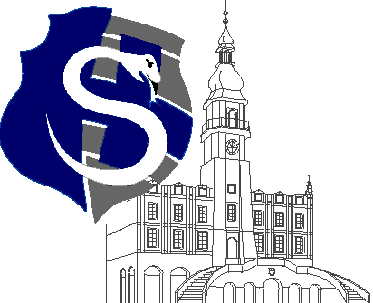 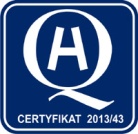 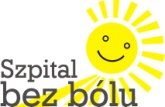 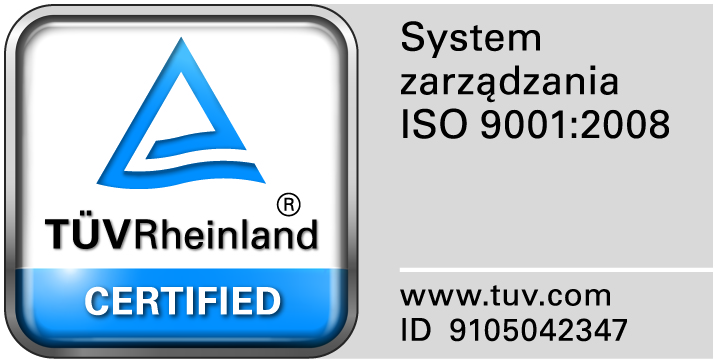 					                                                                                                                  									Zamość 2015-10-26	       Do  Wszystkich WykonawcówDot: Przetargu nieograniczonego nr 15/PN/15 na dostawę  leków różnych.WYJAŚNIENIA ZWIĄZANE Z TREŚCIĄ SIWZDziałając zgodnie z art. 38 ust. 2 ustawy Prawo zamówień publicznych (tj. Dz. U. z 2013 r. poz. 907 z późn. zm.), w związku z pytaniami  dotyczącymi treści Specyfikacji Istotnych Warunków Zamówienia – Zamawiający przesyła treść pytań nadesłanych do w/w postępowania wraz z odpowiedziami.Pytania i odpowiedzi:Pakiet nr 37, poz. 5 Czy Zamawiający dopuści w pakiecie nr 8 , pozycji nr 38 preparat pierwiastków śladowych o pojemności 10ml o następującym składzie: Zawartość na ampułkę 10 ml  Skład molowy(μmol/10 ml)  Skład wagowy  (μg/10 ml)Zn 153                        10 000Cu 4,7                         300Mn 1,                           0. 55F 50                             950I 1,0                             130Se 0,9                          70Mo 0,21                        20Cr 0,19                         10Fe 18                           1000Odpowiedź: Zgodnie z siwz.Pytanie nr 2Czy Zamawiający wyrazi zgodę na zaoferowanie w pakiecie 29 pozycja 25,26 produktu Levofloxacin w bezpiecznym opakowaniu z polietylenu, które jest wyposażone w dwa samouszczelniające się porty, nie wymagające  dezynfekcji przed pierwszym użyciem, co zapewnia wysoki poziom bezpieczeństwa stosowania?Odpowiedź: Tak.